Инструкция выполнения: Зарегистрируйтесь на образовательной платформе Юрайт: https://urait.ru/Далее перейдите по ссылке: https://urait.ru/viewer/angliyskiy-yazyk-dlya-tehnicheskih-kolledzhey-a1-463497#page/27 В правом верхнем углу нажмите «Авторизация»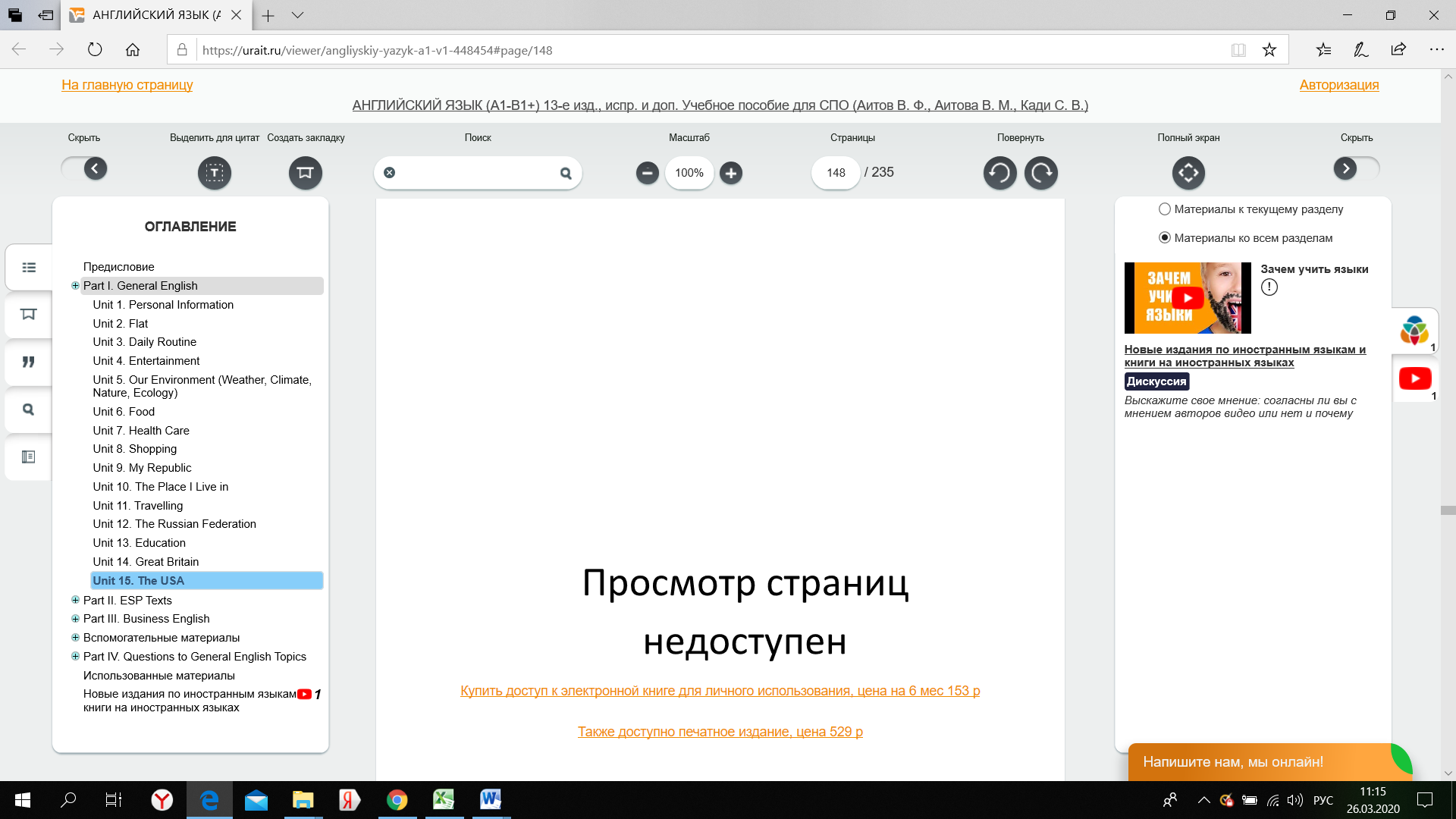 Далее введите свой логин и пароль.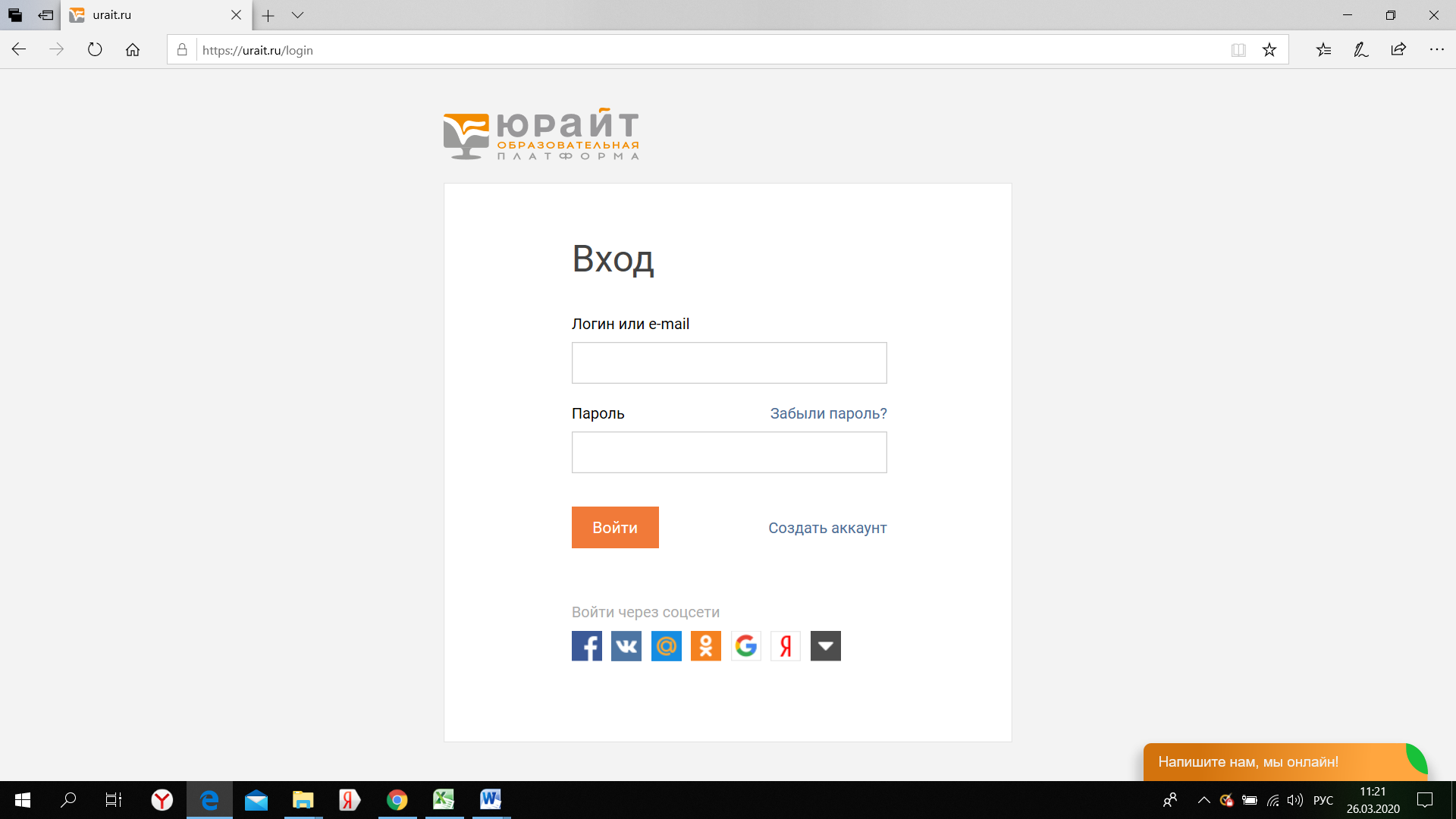 Вам отроется доступ к учебнику «Английский язык для технических колледжей (А1). Учебное пособие для СПО (Кузьменкова Ю.Б.) Выполните упражнение 48-51 на странице 27-28, упражнение 53-54 на странице 29.Выполненное задание предоставить преподавателю Королевой Александре Андреевне на адрес электронной почты. Эл.почта: evseeva14alex@gmail.com. Работа может быть выполнена в формате txt, doc, docx или фотография, выполненной работы на бумажном носителе.